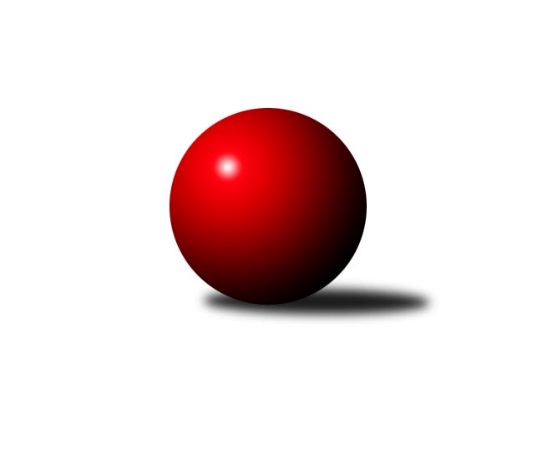 Č.5Ročník 2018/2019	2.5.2024 Mistrovství Prahy 2 2018/2019Statistika 5. kolaTabulka družstev:		družstvo	záp	výh	rem	proh	skore	sety	průměr	body	plné	dorážka	chyby	1.	KK Slavia D	5	4	1	0	27.5 : 12.5 	(32.0 : 28.0)	2347	9	1640	706	53.6	2.	KK Slavoj D	4	3	1	0	23.0 : 9.0 	(33.5 : 14.5)	2392	7	1671	721	53.5	3.	KK Slavia B	5	3	1	1	24.0 : 16.0 	(34.5 : 25.5)	2331	7	1630	702	47.6	4.	TJ Sokol Rudná C	4	3	0	1	20.5 : 11.5 	(28.5 : 19.5)	2364	6	1670	694	55	5.	SK Uhelné sklady D	5	3	0	2	20.0 : 20.0 	(25.0 : 35.0)	2286	6	1626	660	50.8	6.	TJ Radlice	4	2	1	1	20.0 : 12.0 	(27.0 : 21.0)	2377	5	1644	733	44	7.	KK Konstruktiva D	4	2	0	2	16.0 : 16.0 	(22.0 : 26.0)	2416	4	1706	710	63.8	8.	SK Uhelné sklady C	4	2	0	2	14.0 : 18.0 	(26.0 : 22.0)	2372	4	1693	679	57.5	9.	SK Žižkov C	5	2	0	3	23.0 : 17.0 	(40.0 : 20.0)	2409	4	1680	729	51	10.	SK Uhelné sklady B	5	2	0	3	19.5 : 20.5 	(31.0 : 29.0)	2381	4	1688	694	52.6	11.	TJ Sokol Vršovice B	5	2	0	3	12.5 : 27.5 	(18.0 : 42.0)	2232	4	1613	619	71.2	12.	KK Slavia C	4	1	0	3	10.0 : 22.0 	(19.5 : 28.5)	2260	2	1620	640	70.3	13.	KK DP Praha A	5	0	2	3	16.0 : 24.0 	(27.0 : 33.0)	2321	2	1625	695	49	14.	TJ Sokol Kobylisy C	5	0	0	5	10.0 : 30.0 	(20.0 : 40.0)	2211	0	1583	628	68Tabulka doma:		družstvo	záp	výh	rem	proh	skore	sety	průměr	body	maximum	minimum	1.	KK Slavia D	3	2	1	0	16.0 : 8.0 	(18.0 : 18.0)	2334	5	2359	2319	2.	TJ Radlice	2	2	0	0	15.0 : 1.0 	(17.0 : 7.0)	2391	4	2401	2380	3.	SK Žižkov C	2	2	0	0	14.0 : 2.0 	(19.0 : 5.0)	2523	4	2528	2517	4.	TJ Sokol Rudná C	2	2	0	0	13.5 : 2.5 	(18.5 : 5.5)	2356	4	2359	2352	5.	KK Slavoj D	2	2	0	0	13.0 : 3.0 	(19.0 : 5.0)	2527	4	2605	2449	6.	KK Slavia B	2	2	0	0	13.0 : 3.0 	(14.0 : 10.0)	2419	4	2439	2399	7.	KK Konstruktiva D	2	2	0	0	10.0 : 6.0 	(12.0 : 12.0)	2490	4	2517	2462	8.	SK Uhelné sklady D	2	2	0	0	10.0 : 6.0 	(11.0 : 13.0)	2425	4	2480	2370	9.	TJ Sokol Vršovice B	3	2	0	1	12.0 : 12.0 	(15.0 : 21.0)	2345	4	2406	2304	10.	SK Uhelné sklady B	2	1	0	1	9.0 : 7.0 	(11.0 : 13.0)	2357	2	2367	2346	11.	SK Uhelné sklady C	2	1	0	1	8.0 : 8.0 	(14.0 : 10.0)	2368	2	2447	2289	12.	KK Slavia C	2	1	0	1	8.0 : 8.0 	(13.5 : 10.5)	2242	2	2281	2203	13.	KK DP Praha A	3	0	2	1	11.0 : 13.0 	(17.0 : 19.0)	2395	2	2428	2337	14.	TJ Sokol Kobylisy C	3	0	0	3	8.0 : 16.0 	(13.0 : 23.0)	2242	0	2302	2200Tabulka venku:		družstvo	záp	výh	rem	proh	skore	sety	průměr	body	maximum	minimum	1.	KK Slavia D	2	2	0	0	11.5 : 4.5 	(14.0 : 10.0)	2353	4	2455	2251	2.	KK Slavoj D	2	1	1	0	10.0 : 6.0 	(14.5 : 9.5)	2325	3	2336	2313	3.	KK Slavia B	3	1	1	1	11.0 : 13.0 	(20.5 : 15.5)	2302	3	2325	2265	4.	TJ Sokol Rudná C	2	1	0	1	7.0 : 9.0 	(10.0 : 14.0)	2368	2	2430	2306	5.	SK Uhelné sklady C	2	1	0	1	6.0 : 10.0 	(12.0 : 12.0)	2377	2	2382	2371	6.	SK Uhelné sklady B	3	1	0	2	10.5 : 13.5 	(20.0 : 16.0)	2390	2	2507	2301	7.	SK Uhelné sklady D	3	1	0	2	10.0 : 14.0 	(14.0 : 22.0)	2275	2	2374	2127	8.	TJ Radlice	2	0	1	1	5.0 : 11.0 	(10.0 : 14.0)	2370	1	2488	2252	9.	KK Konstruktiva D	2	0	0	2	6.0 : 10.0 	(10.0 : 14.0)	2380	0	2442	2317	10.	KK DP Praha A	2	0	0	2	5.0 : 11.0 	(10.0 : 14.0)	2284	0	2314	2253	11.	TJ Sokol Kobylisy C	2	0	0	2	2.0 : 14.0 	(7.0 : 17.0)	2196	0	2212	2180	12.	KK Slavia C	2	0	0	2	2.0 : 14.0 	(6.0 : 18.0)	2270	0	2321	2218	13.	TJ Sokol Vršovice B	2	0	0	2	0.5 : 15.5 	(3.0 : 21.0)	2176	0	2178	2173	14.	SK Žižkov C	3	0	0	3	9.0 : 15.0 	(21.0 : 15.0)	2371	0	2477	2292Tabulka podzimní části:		družstvo	záp	výh	rem	proh	skore	sety	průměr	body	doma	venku	1.	KK Slavia D	5	4	1	0	27.5 : 12.5 	(32.0 : 28.0)	2347	9 	2 	1 	0 	2 	0 	0	2.	KK Slavoj D	4	3	1	0	23.0 : 9.0 	(33.5 : 14.5)	2392	7 	2 	0 	0 	1 	1 	0	3.	KK Slavia B	5	3	1	1	24.0 : 16.0 	(34.5 : 25.5)	2331	7 	2 	0 	0 	1 	1 	1	4.	TJ Sokol Rudná C	4	3	0	1	20.5 : 11.5 	(28.5 : 19.5)	2364	6 	2 	0 	0 	1 	0 	1	5.	SK Uhelné sklady D	5	3	0	2	20.0 : 20.0 	(25.0 : 35.0)	2286	6 	2 	0 	0 	1 	0 	2	6.	TJ Radlice	4	2	1	1	20.0 : 12.0 	(27.0 : 21.0)	2377	5 	2 	0 	0 	0 	1 	1	7.	KK Konstruktiva D	4	2	0	2	16.0 : 16.0 	(22.0 : 26.0)	2416	4 	2 	0 	0 	0 	0 	2	8.	SK Uhelné sklady C	4	2	0	2	14.0 : 18.0 	(26.0 : 22.0)	2372	4 	1 	0 	1 	1 	0 	1	9.	SK Žižkov C	5	2	0	3	23.0 : 17.0 	(40.0 : 20.0)	2409	4 	2 	0 	0 	0 	0 	3	10.	SK Uhelné sklady B	5	2	0	3	19.5 : 20.5 	(31.0 : 29.0)	2381	4 	1 	0 	1 	1 	0 	2	11.	TJ Sokol Vršovice B	5	2	0	3	12.5 : 27.5 	(18.0 : 42.0)	2232	4 	2 	0 	1 	0 	0 	2	12.	KK Slavia C	4	1	0	3	10.0 : 22.0 	(19.5 : 28.5)	2260	2 	1 	0 	1 	0 	0 	2	13.	KK DP Praha A	5	0	2	3	16.0 : 24.0 	(27.0 : 33.0)	2321	2 	0 	2 	1 	0 	0 	2	14.	TJ Sokol Kobylisy C	5	0	0	5	10.0 : 30.0 	(20.0 : 40.0)	2211	0 	0 	0 	3 	0 	0 	2Tabulka jarní části:		družstvo	záp	výh	rem	proh	skore	sety	průměr	body	doma	venku	1.	SK Uhelné sklady C	0	0	0	0	0.0 : 0.0 	(0.0 : 0.0)	0	0 	0 	0 	0 	0 	0 	0 	2.	TJ Sokol Rudná C	0	0	0	0	0.0 : 0.0 	(0.0 : 0.0)	0	0 	0 	0 	0 	0 	0 	0 	3.	SK Uhelné sklady D	0	0	0	0	0.0 : 0.0 	(0.0 : 0.0)	0	0 	0 	0 	0 	0 	0 	0 	4.	KK Konstruktiva D	0	0	0	0	0.0 : 0.0 	(0.0 : 0.0)	0	0 	0 	0 	0 	0 	0 	0 	5.	SK Uhelné sklady B	0	0	0	0	0.0 : 0.0 	(0.0 : 0.0)	0	0 	0 	0 	0 	0 	0 	0 	6.	SK Žižkov C	0	0	0	0	0.0 : 0.0 	(0.0 : 0.0)	0	0 	0 	0 	0 	0 	0 	0 	7.	TJ Sokol Kobylisy C	0	0	0	0	0.0 : 0.0 	(0.0 : 0.0)	0	0 	0 	0 	0 	0 	0 	0 	8.	KK Slavoj D	0	0	0	0	0.0 : 0.0 	(0.0 : 0.0)	0	0 	0 	0 	0 	0 	0 	0 	9.	KK DP Praha A	0	0	0	0	0.0 : 0.0 	(0.0 : 0.0)	0	0 	0 	0 	0 	0 	0 	0 	10.	KK Slavia C	0	0	0	0	0.0 : 0.0 	(0.0 : 0.0)	0	0 	0 	0 	0 	0 	0 	0 	11.	KK Slavia D	0	0	0	0	0.0 : 0.0 	(0.0 : 0.0)	0	0 	0 	0 	0 	0 	0 	0 	12.	TJ Radlice	0	0	0	0	0.0 : 0.0 	(0.0 : 0.0)	0	0 	0 	0 	0 	0 	0 	0 	13.	TJ Sokol Vršovice B	0	0	0	0	0.0 : 0.0 	(0.0 : 0.0)	0	0 	0 	0 	0 	0 	0 	0 	14.	KK Slavia B	0	0	0	0	0.0 : 0.0 	(0.0 : 0.0)	0	0 	0 	0 	0 	0 	0 	0 Zisk bodů pro družstvo:		jméno hráče	družstvo	body	zápasy	v %	dílčí body	sety	v %	1.	Milan Mareš ml.	KK Slavia D 	5	/	5	(100%)	9	/	10	(90%)	2.	Josef Kocan 	KK Slavia D 	5	/	5	(100%)	8	/	10	(80%)	3.	Miluše Kohoutová 	TJ Sokol Rudná C 	4	/	4	(100%)	7	/	8	(88%)	4.	Pavel Forman 	KK Slavia B 	4	/	5	(80%)	9	/	10	(90%)	5.	Vladislav Škrabal 	SK Žižkov C 	4	/	5	(80%)	9	/	10	(90%)	6.	Tomáš Kazimour 	SK Žižkov C 	4	/	5	(80%)	8	/	10	(80%)	7.	Jiří Brada 	KK DP Praha A 	4	/	5	(80%)	7	/	10	(70%)	8.	Tomáš Pokorný 	SK Žižkov C 	4	/	5	(80%)	7	/	10	(70%)	9.	Hana Křemenová 	SK Žižkov C 	4	/	5	(80%)	7	/	10	(70%)	10.	Jan Novák 	KK DP Praha A 	4	/	5	(80%)	6	/	10	(60%)	11.	Jan Kryda 	KK Slavia D 	4	/	5	(80%)	5	/	10	(50%)	12.	Nikola Zuzánková 	KK Slavia B 	4	/	5	(80%)	5	/	10	(50%)	13.	Adam Rajnoch 	SK Uhelné sklady B 	3.5	/	5	(70%)	5	/	10	(50%)	14.	Roman Hrdlička 	KK Slavoj D 	3	/	3	(100%)	6	/	6	(100%)	15.	Markéta Baťková 	KK Slavoj D 	3	/	3	(100%)	6	/	6	(100%)	16.	Leoš Kofroň 	TJ Radlice 	3	/	3	(100%)	4.5	/	6	(75%)	17.	Dana Školová 	SK Uhelné sklady C 	3	/	4	(75%)	7	/	8	(88%)	18.	Miloslav Dušek 	SK Uhelné sklady C 	3	/	4	(75%)	7	/	8	(88%)	19.	Lidmila Fořtová 	KK Slavia B 	3	/	4	(75%)	6	/	8	(75%)	20.	Tomáš Jiránek 	KK Slavia C 	3	/	4	(75%)	5.5	/	8	(69%)	21.	Vlastimil Bočánek 	SK Uhelné sklady B 	3	/	4	(75%)	5	/	8	(63%)	22.	Jan Kamín 	TJ Radlice 	3	/	4	(75%)	5	/	8	(63%)	23.	Radek Lehner 	TJ Radlice 	3	/	4	(75%)	5	/	8	(63%)	24.	Jaroslav Pleticha ml.	KK Konstruktiva D 	3	/	4	(75%)	5	/	8	(63%)	25.	Jan Váňa 	KK Konstruktiva D 	3	/	4	(75%)	4	/	8	(50%)	26.	Petr Mašek 	KK Konstruktiva D 	3	/	4	(75%)	4	/	8	(50%)	27.	Jana Dušková 	SK Uhelné sklady D 	3	/	4	(75%)	4	/	8	(50%)	28.	Eva Mařánková 	TJ Sokol Rudná C 	3	/	4	(75%)	4	/	8	(50%)	29.	Pavel Váňa 	SK Žižkov C 	3	/	5	(60%)	7	/	10	(70%)	30.	Pavel Černý 	SK Uhelné sklady B 	3	/	5	(60%)	6	/	10	(60%)	31.	Jindřich Málek 	KK DP Praha A 	3	/	5	(60%)	6	/	10	(60%)	32.	Jindra Kafková 	SK Uhelné sklady D 	3	/	5	(60%)	3	/	10	(30%)	33.	Ludmila Erbanová 	TJ Sokol Rudná C 	2	/	2	(100%)	4	/	4	(100%)	34.	Aleš Král 	KK Slavoj D 	2	/	2	(100%)	3	/	4	(75%)	35.	Vladimír Jahelka 	KK Slavoj D 	2	/	3	(67%)	5	/	6	(83%)	36.	Jiří Sládek 	KK Slavia B 	2	/	3	(67%)	5	/	6	(83%)	37.	Anna Nowaková 	TJ Sokol Kobylisy C 	2	/	3	(67%)	5	/	6	(83%)	38.	Luboš Maruna 	KK Slavoj D 	2	/	3	(67%)	4.5	/	6	(75%)	39.	Jan Šipl 	KK Slavoj D 	2	/	3	(67%)	4	/	6	(67%)	40.	Marek Lehner 	TJ Radlice 	2	/	4	(50%)	5	/	8	(63%)	41.	Miloš Beneš ml.	TJ Radlice 	2	/	4	(50%)	5	/	8	(63%)	42.	Jarmila Zimáková 	TJ Sokol Rudná C 	2	/	4	(50%)	4.5	/	8	(56%)	43.	Petr Knap 	KK Slavia C 	2	/	4	(50%)	4	/	8	(50%)	44.	Petr Míchal 	SK Uhelné sklady B 	2	/	4	(50%)	4	/	8	(50%)	45.	Roman Tumpach 	SK Uhelné sklady B 	2	/	4	(50%)	4	/	8	(50%)	46.	Zdeněk Novák 	KK Slavia C 	2	/	4	(50%)	4	/	8	(50%)	47.	Jiří Čihák 	KK Konstruktiva D 	2	/	4	(50%)	4	/	8	(50%)	48.	Hana Poláčková 	TJ Sokol Rudná C 	2	/	4	(50%)	4	/	8	(50%)	49.	Jiří Bendl 	SK Uhelné sklady C 	2	/	4	(50%)	3	/	8	(38%)	50.	Luboš Polák 	TJ Sokol Vršovice B 	2	/	4	(50%)	3	/	8	(38%)	51.	Václav Papež 	TJ Sokol Vršovice B 	2	/	4	(50%)	3	/	8	(38%)	52.	Tomáš Tejnor 	KK Slavia B 	2	/	4	(50%)	2	/	8	(25%)	53.	Petr Štich 	SK Uhelné sklady D 	2	/	4	(50%)	2	/	8	(25%)	54.	Blanka Koubová 	KK Slavoj D 	2	/	4	(50%)	2	/	8	(25%)	55.	Tomáš Rybka 	KK Slavia B 	2	/	5	(40%)	5.5	/	10	(55%)	56.	Jitka Kudějová 	SK Uhelné sklady D 	2	/	5	(40%)	5	/	10	(50%)	57.	Michal Kocan 	KK Slavia D 	2	/	5	(40%)	5	/	10	(50%)	58.	Václav Jícha 	TJ Sokol Kobylisy C 	2	/	5	(40%)	4	/	10	(40%)	59.	Karel Erben 	TJ Sokol Kobylisy C 	2	/	5	(40%)	4	/	10	(40%)	60.	Michal Matyska 	TJ Sokol Kobylisy C 	2	/	5	(40%)	3.5	/	10	(35%)	61.	Josef Málek 	KK DP Praha A 	2	/	5	(40%)	3	/	10	(30%)	62.	Stanislava Sábová 	SK Uhelné sklady D 	2	/	5	(40%)	3	/	10	(30%)	63.	Josef Hladík 	TJ Sokol Vršovice B 	1.5	/	3	(50%)	3	/	6	(50%)	64.	Danuše Kuklová 	KK Slavoj D 	1	/	1	(100%)	2	/	2	(100%)	65.	Jaroslav Michálek 	KK DP Praha A 	1	/	1	(100%)	1	/	2	(50%)	66.	Vlasta Nováková 	SK Uhelné sklady D 	1	/	2	(50%)	3	/	4	(75%)	67.	Karel Turek 	TJ Radlice 	1	/	2	(50%)	2.5	/	4	(63%)	68.	Jiří Mudra 	SK Uhelné sklady B 	1	/	2	(50%)	1	/	4	(25%)	69.	Olga Brožová 	SK Uhelné sklady C 	1	/	3	(33%)	4	/	6	(67%)	70.	Miroslav Míchal 	SK Uhelné sklady B 	1	/	3	(33%)	3	/	6	(50%)	71.	Irena Mikešová 	TJ Sokol Rudná C 	1	/	3	(33%)	3	/	6	(50%)	72.	Šarlota Smutná 	KK Konstruktiva D 	1	/	3	(33%)	2	/	6	(33%)	73.	Michal Fořt 	KK Slavia B 	1	/	3	(33%)	2	/	6	(33%)	74.	Karel Myšák 	KK Slavia C 	1	/	3	(33%)	2	/	6	(33%)	75.	Milan Mareš st.	KK Slavia D 	1	/	3	(33%)	1	/	6	(17%)	76.	Jan Nowak 	TJ Sokol Kobylisy C 	1	/	3	(33%)	1	/	6	(17%)	77.	Libor Povýšil 	SK Uhelné sklady D 	1	/	4	(25%)	4	/	8	(50%)	78.	Otakar Jakoubek 	SK Uhelné sklady C 	1	/	4	(25%)	4	/	8	(50%)	79.	Karel Holada 	TJ Sokol Vršovice B 	1	/	5	(20%)	4	/	10	(40%)	80.	Jaroslav Havránek 	TJ Sokol Vršovice B 	1	/	5	(20%)	2	/	10	(20%)	81.	Petr Finger 	TJ Sokol Vršovice B 	1	/	5	(20%)	2	/	10	(20%)	82.	Zdeněk Šrot 	TJ Sokol Kobylisy C 	1	/	5	(20%)	1	/	10	(10%)	83.	Štěpán Fatka 	TJ Sokol Rudná C 	0.5	/	2	(25%)	1	/	4	(25%)	84.	Jiří Kryda ml.	KK Slavia D 	0.5	/	5	(10%)	3	/	10	(30%)	85.	Jaroslav Klíma 	SK Uhelné sklady D 	0	/	1	(0%)	1	/	2	(50%)	86.	Karolína Stellnerová 	SK Žižkov C 	0	/	1	(0%)	1	/	2	(50%)	87.	Anna Novotná 	TJ Sokol Rudná C 	0	/	1	(0%)	1	/	2	(50%)	88.	Kateřina Holanová 	KK Slavoj D 	0	/	1	(0%)	1	/	2	(50%)	89.	Ivo Vávra 	TJ Sokol Vršovice B 	0	/	1	(0%)	1	/	2	(50%)	90.	Ladislav Škabrada 	KK Slavoj D 	0	/	1	(0%)	0	/	2	(0%)	91.	Jiří Janata 	TJ Sokol Vršovice B 	0	/	1	(0%)	0	/	2	(0%)	92.	Přemysl Jonák 	KK Slavia C 	0	/	1	(0%)	0	/	2	(0%)	93.	Jaroslav Hron 	SK Žižkov C 	0	/	1	(0%)	0	/	2	(0%)	94.	Zdenka Cachová 	KK Konstruktiva D 	0	/	1	(0%)	0	/	2	(0%)	95.	Jiří Kryda st.	KK Slavia D 	0	/	2	(0%)	1	/	4	(25%)	96.	Petr Opatovsky 	SK Žižkov C 	0	/	2	(0%)	1	/	4	(25%)	97.	Josef Habr 	SK Uhelné sklady C 	0	/	2	(0%)	0	/	4	(0%)	98.	Karel Wolf 	TJ Sokol Vršovice B 	0	/	2	(0%)	0	/	4	(0%)	99.	Markéta Rajnochová 	SK Uhelné sklady B 	0	/	3	(0%)	3	/	6	(50%)	100.	Vojtěch Máca 	KK Konstruktiva D 	0	/	3	(0%)	2	/	6	(33%)	101.	Eva Kozáková 	SK Uhelné sklady C 	0	/	3	(0%)	1	/	6	(17%)	102.	Lukáš Lehner 	TJ Radlice 	0	/	3	(0%)	0	/	6	(0%)	103.	Jaroslav Vondrák 	KK DP Praha A 	0	/	4	(0%)	3	/	8	(38%)	104.	Karel Bernat 	KK Slavia C 	0	/	4	(0%)	2	/	8	(25%)	105.	Vladimír Kněžek 	KK Slavia C 	0	/	4	(0%)	2	/	8	(25%)	106.	Jiří Zouhar 	TJ Sokol Kobylisy C 	0	/	4	(0%)	1.5	/	8	(19%)	107.	Deno Klos 	KK DP Praha A 	0	/	4	(0%)	1	/	8	(13%)Průměry na kuželnách:		kuželna	průměr	plné	dorážka	chyby	výkon na hráče	1.	SK Žižkov Praha, 1-2	2445	1716	729	58.0	(407.6)	2.	SK Žižkov Praha, 1-4	2408	1698	710	64.5	(401.4)	3.	KK Konstruktiva Praha, 1-4	2366	1678	687	56.7	(394.3)	4.	Vršovice, 1-2	2357	1681	675	62.2	(392.9)	5.	Zvon, 1-2	2354	1648	705	49.8	(392.4)	6.	KK Slavia Praha, 1-2	2336	1655	681	55.0	(389.4)	7.	TJ Sokol Rudná, 1-2	2280	1634	645	67.2	(380.1)	8.	Kobylisy, 1-2	2267	1599	667	58.3	(377.8)	9.	KK Slavia Praha, 3-4	2204	1557	647	60.0	(367.3)Nejlepší výkony na kuželnách:SK Žižkov Praha, 1-2KK Slavoj D	2605	2. kolo	Roman Hrdlička 	KK Slavoj D	467	2. koloKK Slavoj D	2449	4. kolo	Vladimír Jahelka 	KK Slavoj D	453	2. koloKK Konstruktiva D	2442	4. kolo	Šarlota Smutná 	KK Konstruktiva D	450	4. koloTJ Sokol Vršovice B	2178	2. kolo	Aleš Král 	KK Slavoj D	439	2. kolo		. kolo	Luboš Maruna 	KK Slavoj D	437	2. kolo		. kolo	Markéta Baťková 	KK Slavoj D	429	4. kolo		. kolo	Roman Hrdlička 	KK Slavoj D	427	4. kolo		. kolo	Jan Šipl 	KK Slavoj D	426	2. kolo		. kolo	Jaroslav Pleticha ml.	KK Konstruktiva D	422	4. kolo		. kolo	Petr Mašek 	KK Konstruktiva D	412	4. koloSK Žižkov Praha, 1-4SK Žižkov C	2528	4. kolo	Hana Křemenová 	SK Žižkov C	483	4. koloSK Žižkov C	2517	2. kolo	Vladislav Škrabal 	SK Žižkov C	478	2. koloSK Uhelné sklady C	2371	2. kolo	Zdeněk Novák 	KK Slavia C	440	4. koloKK Slavia C	2218	4. kolo	Tomáš Kazimour 	SK Žižkov C	438	2. kolo		. kolo	Miloslav Dušek 	SK Uhelné sklady C	434	2. kolo		. kolo	Tomáš Kazimour 	SK Žižkov C	428	4. kolo		. kolo	Hana Křemenová 	SK Žižkov C	420	2. kolo		. kolo	Pavel Váňa 	SK Žižkov C	419	2. kolo		. kolo	Vladislav Škrabal 	SK Žižkov C	414	4. kolo		. kolo	Otakar Jakoubek 	SK Uhelné sklady C	411	2. koloKK Konstruktiva Praha, 1-4KK Konstruktiva D	2517	5. kolo	Jaroslav Pleticha ml.	KK Konstruktiva D	465	5. koloSK Uhelné sklady B	2507	5. kolo	Jiří Čihák 	KK Konstruktiva D	457	1. koloKK Konstruktiva D	2462	3. kolo	Vlastimil Bočánek 	SK Uhelné sklady B	448	5. koloKK Konstruktiva D	2432	1. kolo	Tomáš Kazimour 	SK Žižkov C	442	3. koloSK Žižkov C	2345	3. kolo	Hana Křemenová 	SK Žižkov C	435	3. koloKK Slavia C	1933	1. kolo	Jiří Čihák 	KK Konstruktiva D	433	5. kolo		. kolo	Jan Váňa 	KK Konstruktiva D	433	3. kolo		. kolo	Pavel Černý 	SK Uhelné sklady B	427	5. kolo		. kolo	Milan Perman 	KK Konstruktiva D	427	1. kolo		. kolo	Šarlota Smutná 	KK Konstruktiva D	426	1. koloVršovice, 1-2KK Slavia D	2455	5. kolo	Roman Tumpach 	SK Uhelné sklady B	445	3. koloTJ Sokol Vršovice B	2406	3. kolo	Milan Mareš ml.	KK Slavia D	441	5. koloSK Uhelné sklady B	2361	3. kolo	Josef Hladík 	TJ Sokol Vršovice B	426	3. koloTJ Sokol Vršovice B	2326	5. kolo	Michal Kocan 	KK Slavia D	419	5. koloTJ Sokol Vršovice B	2304	1. kolo	Jaroslav Havránek 	TJ Sokol Vršovice B	418	5. koloSK Žižkov C	2292	1. kolo	Luboš Polák 	TJ Sokol Vršovice B	417	3. kolo		. kolo	Josef Kocan 	KK Slavia D	411	5. kolo		. kolo	Petr Finger 	TJ Sokol Vršovice B	411	1. kolo		. kolo	Jiří Kryda ml.	KK Slavia D	410	5. kolo		. kolo	Josef Hladík 	TJ Sokol Vršovice B	410	5. koloZvon, 1-2SK Uhelné sklady D	2480	5. kolo	Miloslav Dušek 	SK Uhelné sklady C	465	5. koloSK Žižkov C	2477	5. kolo	Vladislav Škrabal 	SK Žižkov C	452	5. koloSK Uhelné sklady C	2447	5. kolo	Ludmila Erbanová 	TJ Sokol Rudná C	451	5. koloTJ Radlice	2401	3. kolo	Jiří Bendl 	SK Uhelné sklady C	442	5. koloSK Uhelné sklady C	2394	3. kolo	Miloš Beneš ml.	TJ Radlice	439	3. koloSK Uhelné sklady C	2382	4. kolo	Pavel Černý 	SK Uhelné sklady B	437	4. koloTJ Radlice	2380	4. kolo	Jaroslav Pleticha ml.	KK Konstruktiva D	436	2. koloSK Uhelné sklady D	2374	1. kolo	Miroslav Míchal 	SK Uhelné sklady B	435	2. koloSK Uhelné sklady D	2370	2. kolo	Miloš Beneš ml.	TJ Radlice	432	4. koloSK Uhelné sklady B	2367	2. kolo	Jana Dušková 	SK Uhelné sklady D	431	5. koloKK Slavia Praha, 1-2TJ Radlice	2488	5. kolo	Jindřich Málek 	KK DP Praha A	459	5. koloKK Slavia B	2439	2. kolo	Radek Lehner 	TJ Radlice	447	5. koloTJ Sokol Rudná C	2430	3. kolo	Jarmila Zimáková 	TJ Sokol Rudná C	444	3. koloKK DP Praha A	2428	5. kolo	Pavel Forman 	KK Slavia B	443	2. koloKK DP Praha A	2421	3. kolo	Jan Kamín 	TJ Radlice	442	5. koloKK Slavia B	2399	4. kolo	Jan Novák 	KK DP Praha A	441	3. koloKK DP Praha A	2337	1. kolo	Roman Hrdlička 	KK Slavoj D	437	1. koloKK Slavoj D	2336	1. kolo	Lidmila Fořtová 	KK Slavia B	428	2. koloSK Uhelné sklady D	2324	4. kolo	Jiří Brada 	KK DP Praha A	427	5. koloKK Slavia C	2321	2. kolo	Tomáš Rybka 	KK Slavia B	427	4. koloTJ Sokol Rudná, 1-2TJ Sokol Rudná C	2359	4. kolo	Miluše Kohoutová 	TJ Sokol Rudná C	428	4. koloTJ Sokol Rudná C	2352	2. kolo	Miluše Kohoutová 	TJ Sokol Rudná C	424	2. koloTJ Radlice	2329	1. kolo	Václav Jícha 	TJ Sokol Kobylisy C	420	2. koloTJ Sokol Rudná C	2257	1. kolo	Michal Matyska 	TJ Sokol Kobylisy C	413	2. koloTJ Sokol Kobylisy C	2212	2. kolo	Miloš Beneš ml.	TJ Radlice	412	1. koloTJ Sokol Vršovice B	2173	4. kolo	Jarmila Zimáková 	TJ Sokol Rudná C	407	2. kolo		. kolo	Lukáš Lehner 	TJ Radlice	402	1. kolo		. kolo	Miluše Kohoutová 	TJ Sokol Rudná C	402	1. kolo		. kolo	Jarmila Zimáková 	TJ Sokol Rudná C	401	4. kolo		. kolo	Ludmila Erbanová 	TJ Sokol Rudná C	400	4. koloKobylisy, 1-2KK Slavia B	2325	5. kolo	Václav Jícha 	TJ Sokol Kobylisy C	437	5. koloTJ Sokol Kobylisy C	2302	5. kolo	Vlastimil Bočánek 	SK Uhelné sklady B	433	1. koloSK Uhelné sklady B	2301	1. kolo	Lidmila Fořtová 	KK Slavia B	418	5. koloKK Slavia D	2251	3. kolo	Josef Kocan 	KK Slavia D	416	3. koloTJ Sokol Kobylisy C	2223	3. kolo	Jiří Sládek 	KK Slavia B	400	5. koloTJ Sokol Kobylisy C	2200	1. kolo	Anna Nowaková 	TJ Sokol Kobylisy C	398	5. kolo		. kolo	Václav Jícha 	TJ Sokol Kobylisy C	397	3. kolo		. kolo	Pavel Forman 	KK Slavia B	396	5. kolo		. kolo	Nikola Zuzánková 	KK Slavia B	393	5. kolo		. kolo	Michal Matyska 	TJ Sokol Kobylisy C	391	3. koloKK Slavia Praha, 3-4KK Slavia D	2359	2. kolo	Jiří Sládek 	KK Slavia B	431	1. koloKK Slavia D	2324	1. kolo	Milan Mareš ml.	KK Slavia D	424	1. koloKK Slavia D	2319	4. kolo	Petr Knap 	KK Slavia C	415	5. koloKK Slavia B	2316	1. kolo	Josef Kocan 	KK Slavia D	413	2. koloKK DP Praha A	2314	4. kolo	Milan Mareš ml.	KK Slavia D	411	2. koloKK Slavoj D	2313	5. kolo	Pavel Forman 	KK Slavia B	407	1. koloKK Slavia C	2281	3. kolo	Josef Kocan 	KK Slavia D	407	4. koloTJ Radlice	2252	2. kolo	Lidmila Fořtová 	KK Slavia B	406	1. koloKK Slavia C	2203	5. kolo	Jindřich Málek 	KK DP Praha A	406	4. koloSK Uhelné sklady D	2127	3. kolo	Michal Kocan 	KK Slavia D	403	2. koloČetnost výsledků:	8.0 : 0.0	2x	7.5 : 0.5	1x	7.0 : 1.0	6x	6.0 : 2.0	6x	5.5 : 2.5	1x	5.0 : 3.0	7x	4.0 : 4.0	3x	3.0 : 5.0	5x	2.0 : 6.0	3x	1.5 : 6.5	1x